Centro Municipal de Educação Infantil Tia Celinha Rua Paraiba, nº518- Cristo Telefone: (34)3822-9890Classificação para o ano de 2015BERÇÁRIOCentro Municipal de Educação Infantil Tia Celinha Rua Paraíba, nº518- Cristo Telefone: (34)3822-9890Classificação para o ano de 2015MATERNAL ICentro Municipal de Educação Infantil Tia Celinha Rua Paraíba, nº518- Cristo Telefone: (34)3822-9890Classificação para o ano de 2015MATERNAL IICentro Municipal de Educação Infantil Tia Celinha Rua Paraíba, nº518- Cristo Telefone: (34)3822-9890Classificação para o ano de 2015MATERNAL IIIPrefeitura Municipal de Patos de MinasSecretaria Municipal de EducaçãoRua Dores do Indaiá, 17 -  Centro – CEP: 38700140Email: semed@patosdeminas.mg.gov.brNºNome do AlunoDISTÂNCIAH/M (a pé)1Enzo Lorran Rodrigues0.8km2Ana Clara Feliciano Rodrigues1kmPrefeitura Municipal de Patos de MinasSecretaria Municipal de EducaçãoRua Dores do Indaiá, 17 -  Centro – CEP: 38700140Email: semed@patosdeminas.mg.gov.brNºNome do AlunoDISTÂNCIAH/M (a pé)1Kelvin Lucas Silva de Jesus2Cecília Marinho dos Santos3Laura Fernandes Rodrigues4Luiz Fernando Moreira da Silva5Heytor Atila de Oliveira6Miguel Ribeiro Reis7Pedro Antonio Silva freitas8Matheus Vieira Lopes9Júlia Fernanda de Oliveira Silva 10Luiz Henrique Alves Morais11Pedro Henrique R. Pinheiro12Vitória Tallyta Almeida Vieira13Marco Junio Oliveira Braga Prefeitura Municipal de Patos de MinasSecretaria Municipal de EducaçãoRua Dores do Indaiá, 17 -  Centro – CEP: 38700140Email: semed@patosdeminas.mg.gov.brNºNome do AlunoDistância a Pé1João Vitor Pereira De Castro2Lucas Nathan Alves Silva3Ana Vitória as Silva Ferreira4Alice Lauren Soares Oliveira5Isabella Luiza de Lima Marques6Luiz Felipe Miguel Vieira7Aylla Silvério Severo8Maria Vitória dos Santos Borges9Jhonatan Gabriel Caetano  (Transf.)	10Thauany Vitória Soares Oliveira11Samuel Lucas de Oliveira Silva 12Emily Manuelly Almeida Santos         13Layla Maria de Oliveira Gonçalves14Maria Lavínia Borges dos Reis15Isabelly Sophia Marques de Oliveira16Emilly Eduarda Fonseca de Mendonça 17Maria Clara F. Dall`Agnoll1.4km18Pedro Emannuel Gonçalves CaixetaPrefeitura Municipal de Patos de MinasSecretaria Municipal de EducaçãoRua Dores do Indaiá, 17 -  Centro – CEP: 38700140Email: semed@patosdeminas.mg.gov.brNºNome do AlunoDistância  a Pé1Emily Vitória Borges2Enzo Henrique Rodrigues de Oliveira3Thiago Henrique Ferreira de Souza4Rafaella Vitoria Silva5Valentina Marcelino F. dos Santos6Geovana Magalhães Alves7Ana Mara Pereira8Kauã Otávio Gomes Ferreira Silva9Yasmin Santos Rosa10Ryan Gabriel Ribeiro de Oliveira11Karen Lavínia Mendes Dias da Silva12Geovanna Silvério Rosa Fernandes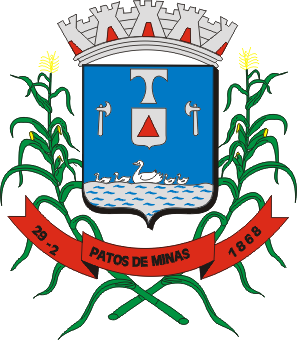 